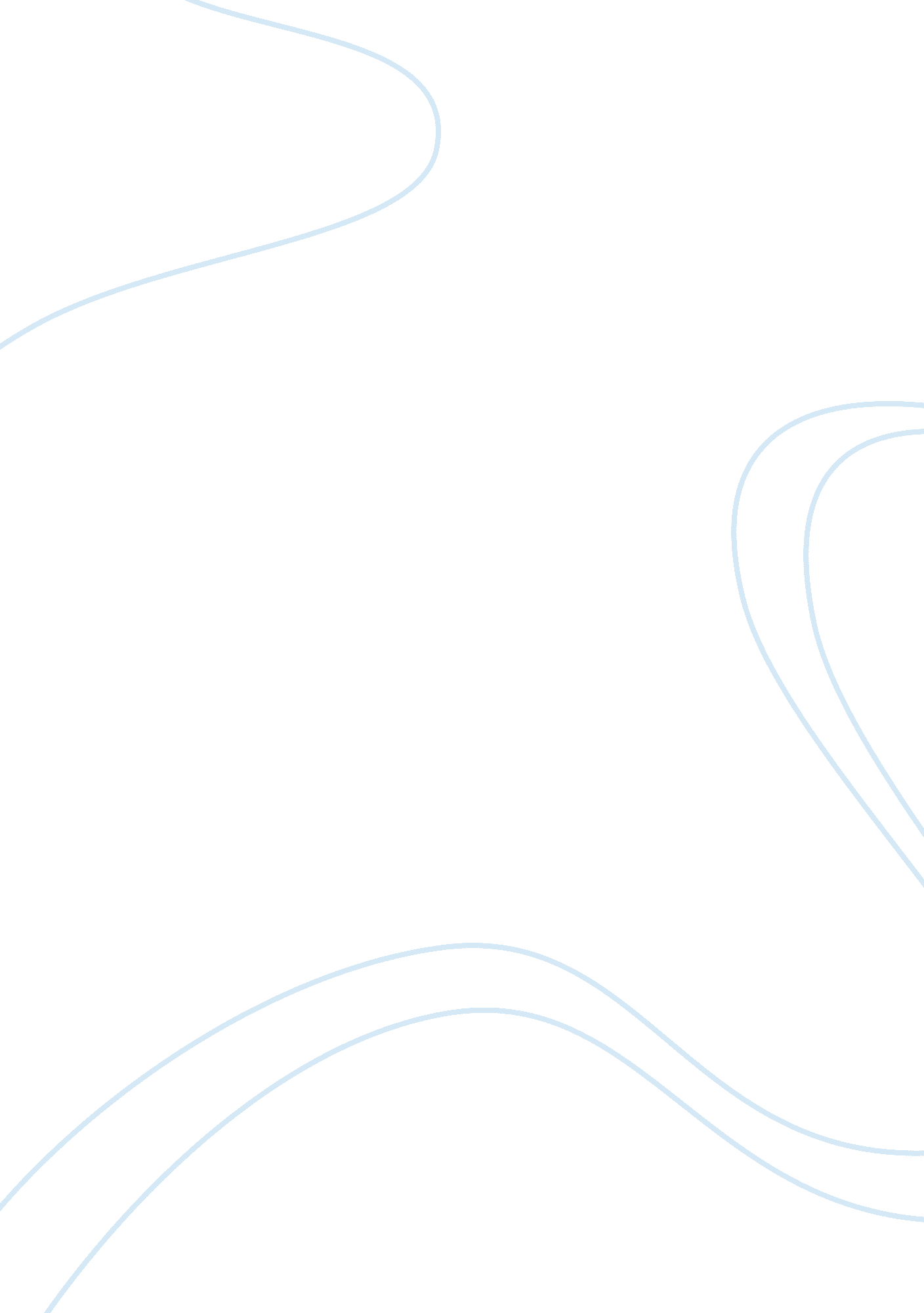 Journal week 4Business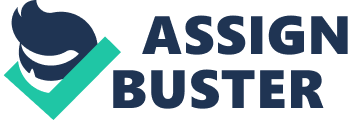 Cultures Depiction of Marriage over Decades of Affiliation: Cultures Depiction of Marriage over Decades Marriage is an establishment of God on earth for men and women, in which they have distinct roles to play in ensuring its establishment and success. However, over the years, the marriage institution has undergone substantive changes, an aspect that has contributed to the alteration of roles of the women and men in marriages, in addition to the change in the manner in which different cultures depict marriage. Ideally, the different practices of a particular decade, assimilates into the marriage institution, thereby causing the visible changes witnessed within the institutions today. Based on the above perspective, this paper discusses the evolution that marriage has undergone since 1950s, with equally changing roles for men and women in marriages, an aspect that has significantly been influenced by the changing practices in the decades such as TV shows and fashion. 
The 1950s depicted a decade of changes in families and their modes of operation. Such, was a period after the end of World War II and, therefore, time to start up life anew. However, a serious problem arose, as there were numerous images to depict from in determining the kind of family befitted a couple, most especially from the numerous TV shows and magazines (Lamb, 2011). Media, through its communication aspect, has determined the kinds of families’ people establish since the 1950s, with women as the main targets. The 21st century on its part is the digital age and the magazines, and TV shows play a significant role in determining the kinds of decisions people make in marriages and the roles they play. 
In the 1950s, women had defined futures of one getting married, having children, and being a good homemaker to the husband and the kids. However, lately, something seems amiss, and the gender roles and attitudes have changed with most women beginning the fight for autonomy (Lamb, 2011). Such an aspect has had a shift with a fundamental alteration towards the establishment of gender equality for both the women and the men (Berger, 2012). TV shows such as ‘ Everybody Loves Raymond’ in the 1990s, depicts a clear picture of how run family matters have changed over time. In such shows, the man is central in the house, with all the concentrations on him; however, a problem the wife in the house who seems to attract attention equal to that of a man. In the previous TV shows, the traditional marriages depicted roles of femininity and masculinity performed conservatively, in which the man leads the home both economically and socially while the woman stays at home as depicted by the different TV shows such as ‘ Father Knows Best, Ozzie and Harriett, and Leave it to Beaver’ (Lamb, 2011). It is evident that most of the TV shows resonate with the family practices in the various decades of their airing. 
Biblically, a shift in the Biblical roles for men and women is eminent with the change in decades and TV shows. In the 1950s, the family practices in terms of roles for men and women clearly show the Biblical intention in marriages. The trends witnessed in the 21st digital century are indeed a contradiction of the Biblical requirements in marriages as women fight for equality with the men through demanding the popularization of their femininity agendas. 
References 
Berger, K. S. (2012). The Developing person through the life span (8th ed.). New York: Worth Publishing 
Lamb Vanessa M., 2011. The 1950s and the 1960s and the American Woman: the transition 
From the " housewife" to the feminist. History 